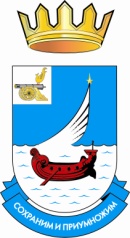 СОВЕТ ДЕПУТАТОВ ТРЕТЬЕГО СОЗЫВАСЕРГО-ИВАНОВСКОГО СЕЛЬСКОГО ПОСЕЛЕНИЯГАГАРИНСКОГО РАЙОНА СМОЛЕНСКОЙ ОБЛАСТИРЕШЕНИЕот  «24»  сентября  2018 года		                        	№22О проведении публичных слушаний по вопросу преобразования муниципальных образованийРассмотрев решение Гагаринской районной Думы от 20 сентября 2018 года № 105 «Об инициировании вопроса о преобразовании муниципальных образований на территории муниципального образования «Гагаринский район» Смоленской области», руководствуясь статьями 13, 28 Федерального закона от 6 октября 2003 года № 131-ФЗ «Об общих принципах организации местного самоуправления в Российской Федерации, Уставом Серго-Ивановского сельского поселения Гагаринского района Смоленской области, в целях выявления мнения населения Серго-Ивановского сельского поселения Гагаринского района Смоленской области по вопросу преобразования муниципальных образований, Совет депутатов Серго-Ивановского сельского поселения Гагаринского района Смоленской областиРЕШИЛ:1. Вынести на публичные слушания вопрос «О преобразовании муниципальных образований путем объединения Никольского сельского поселения Гагаринского района Смоленской области, Потаповского сельского поселения Гагаринского района Смоленской области, Серго-Ивановское сельского поселения Гагаринского района Смоленской области, Покровского сельского поселения Гагаринского района Смоленской области, Мальцевского сельского поселения Гагаринского района Смоленской области и Токаревского сельского поселения Гагаринского района Смоленской области с созданием вновь образованного муниципального образования – Никольского сельского поселения Гагаринского района Смоленской области с административным центром – деревня Никольское» (далее – вопрос о преобразовании муниципальных образований).2. Провести публичные слушания по вопросу преобразования муниципальных образований «12 » октября 2018 года в 12 час. 00 мин. по адресу: Смоленская область, Гагаринский район, с. Серго-Ивановское, ул. Центральная, д. 20 ( здание Администрации).3. Установить, что письменные предложения и замечания по вопросу преобразования муниципальных образований принимаются в рабочие дни с 9.00 до 12.30 и с 14.00 до 17.00 по адресу: Смоленская область, Гагаринский район, с. Серго-Ивановское, ул. Центральная, д. 20 (Администрация) в срок до 11 октября 2018 года. 4. Образовать временную комиссию по подготовке и проведению публичных слушаний по вопросу преобразования муниципальных образований в следующем составе:- Павлов Александр Сергеевич – Глава муниципального образования Серго-Ивановского сельского поселения Гагаринского района Смоленской области;- Павлова Анастасия Викторовна - депутат Совета депутатов Серго-Ивановского сельского поселения третьего созыва;- Амплеенкова Наталья Николаевна - депутат Совета депутатов Серго-Ивановского сельского поселения третьего созыва ;- Ильина Нина Васильевна - депутат Совета депутатов Серго-Ивановского сельского поселения третьего созыва ;- Бойко Татьяна Владимировна – менеджер Администрации Серго-Ивановского сельского поселения.5. Настоящее решение подлежит официальному опубликованию в Гагаринской районной газете «Гжатский Вестник». Глава муниципального образования Серго-Ивановского сельского поселенияГагаринского района Смоленской области                        А.С.Павлов